OHIO JOBS DAUGHTERSSPOONS TOURNMENT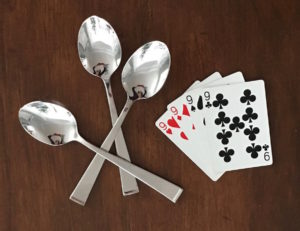 February 11, 2023Wadsworth Masonic Temple660 High StreetWadsworth, Ohio 442811:30 pm-6:00 pmCost: $10.00 Which covers registration and Spaghetti DinnerFundraiser for purchase of new capes for the Grand BethelEmail registration to: Steelehead1211@yahoo.comQuestions: Contact Mr. Camerlin at 216-882-2672 or Mr. Charley at 330-687-1892